Nens i nenes de la classe dels Pardals, us recordo que teniu moltes activitats telemàtiques per fer de totes les àrees: mates, llengua, medi, atenció i memoria…Si no recordeu com arribar-hi mireu aquesta seqüència :1-obrir la página de l’ escola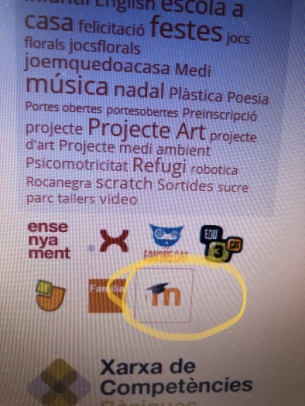 2-anar a baix a l’esquerra on hi veureu aquesta icona i cliqueu sobre la “m”3-Arribeu al moodle i 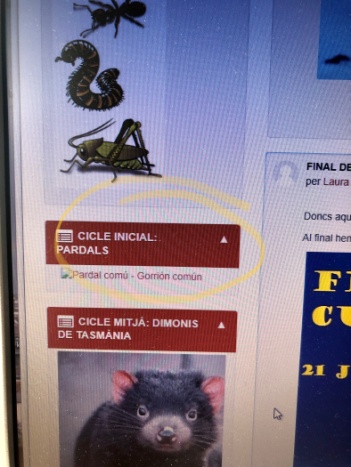 cliqueu a Pardals          4-ara podeu seleccionar l’àrea que vulgueu on hi teniu un munt de propostes 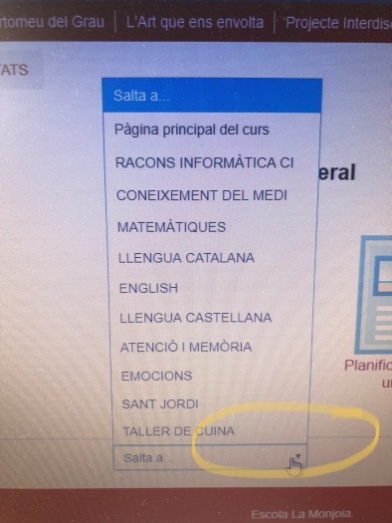 Podeu entrar-hi cada dia una estoneta     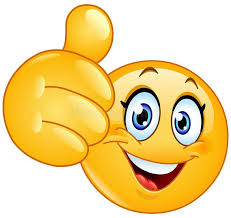 